Child’s Full Name: ______________________________ Date of Birth: ______________Parent/Guardian Name(s): __________________________________________________Home Address: ______________________________________________________________Home Phone Number: _______________________________________________________If there is a separation, divorce, and/or custody issue we should be aware of, please explain; we will need a copy of the order if there are custody arrangements: ______________________________________________________________I hereby give Children’s Garden permission to secure emergency medical or dental care in case of accident/illness: _______________________	___________	Parent/Guardian Signature	DateHospital Preference: ____________________________The following individuals are authorized to pick up my child from care:Parent/Guardian Signature: ___________________________	Date: ________________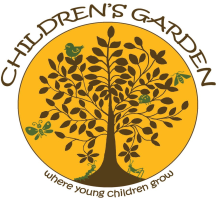 Please contact the following people in case of an emergency and you are unable to reach me. I hereby give my permission for the use of Brightwheel by Children’s Garden:  ____________________________________	________________Parent/Guardian Signature                          DateMy child will begin care on ___________________________________.Disaster Relocation ArrangementsIf emergency situations result in the need to temporarily evacuate the Children’s Garden facility, I give Children’s Garden staff permission to temporarily relocate my child to a safe location.  In the event of a natural disaster that demands an alternative relocation site, I understand the Director of Children’s Garden will contact the Red Cross and will follow the guidance of the Red Cross regarding safe shelter locations.  I will be notified by Children’s Garden staff of the temporary relocation and will pick up my child in a timely manner.  ______________________________________		__________________	Parent/Guardian Signature	DateOff-site Activity Permission I give Children’s Garden permission to take my child off the Trinity Lutheran location for field trips, swimming lessons, and other activities.  I understand that I will also need to provide signed permission for each individual field trip.______________________________________		__________________	Parent/Guardian Signature	DatePolicy Verification I have received a copy of the Children’s Garden Parent Handbook and agree to abide by the guidelines, rules, and regulations contained therein. ______________________________________		__________________	Parent/Guardian Signature	DateExtra-Curricular Activity AuthorizationI hereby give my child permission to participate in extra-curricular activities at Children’s Garden.  These activities may include, but are not limited to Happy Feet, Fit-n-Fun, Yoga, Music, Language Class, and other outside vendor visits.______________________________________		__________________	Parent/Guardian Signature	DateSunscreen PermissionI give Children’s Garden permission to apply sunscreen to my child.  I understand that it is my responsibility to provide sunscreen to Children’s Garden and fill out a medication form monthly.  I also understand that Children’s Garden teachers will apply sunscreen before outdoor exposure.  ______________________________________		__________________	Parent/Guardian Signature	DatePhoto PermissionI hereby give permission for my child to be photographed and/or videotaped by Children’s Garden staff to be used within the program and on the BrightWheel App only.  ______________________________________		__________________	Parent/Guardian Signature	DateI hereby give permission for my child’s photographs to be used on the Children’s Garden website. ______________________________________		__________________	Parent/Guardian Signature	DateI hereby give permission for my child’s photographs and/or videos to be uploaded to Children’s Garden social media sites, uploaded to other internet sites that allow for all parents to view and print, and/or printed or uploaded for use in books and projects sent home to all parents.______________________________________		__________________	Parent/Guardian Signature	DateTechnology PermissionI hereby give my child permission to utilize technology at Children’s Garden on a limited basis.  This technology can include, but is not limited to IPads, computers, CD players, and cameras. *This only applies for ages 2 years and up.  ______________________________________		__________________	Parent/Guardian Signature	DateEnrollment AgreementI understand my rights and responsibilities as a parent/member of Children’s Garden.  I also understand that tuition is due on a weekly basis.  I understand that an invoice will be emailed to me by Thursday and that my payment for the invoiced tuition amount is due Friday of the same week.  I also understand that quarterly parent participation (defined as two hours of participation or $50) at Children’s Garden is required.______________________________________		__________________	Parent/Guardian Signature	DateBehavior ManagementI understand the behavior management policy at Children’s Garden.  I also understand that my child’s behavior could result in disenrollment.	___________________________________		________________	Parent/Guardian Signature	DateInfant ScheduleIn an attempt to meet the individual need of each infant, Children’s Garden works with parents to provide a schedule for infants similar to their routine at home.  Please fill out the information below to help us familiarize ourselves with your child’s specific schedule.Please choose a schedule below:Child Based Schedule (when the child shows the desire to eat, sleep, etc.)Parent Based Schedule (when parent/guardian would like the child to eat, sleep, etc.)My child’s eating schedule is: __________________________________________________________________________________________________________________________________________________________________________________________________________My child’s sleeping schedule is: ________________________________________________________________________________________________________________________________________________________________________________________________________Please list any other preferences, requests, or special notes about your child._______________________________________________________________________________________________________________________________________________________________________________________________________________________________________**Please make sure to bring the following supplies with you on or before your child’s first day of care.  Please make sure all supplies are labeled.**Infant SuppliesBottles—at least 3Diapers (cloth or disposable) WipesPacifiersExtra Outfits (with socks)—at least 3Formula (if not using the center supplied formula)Breast Milk (if you are using breast milk, it must be brought in its own separate bottles and placed in the fridge upon arrival at the center)One and Two Year Old SuppliesDiapersWipesPacifiersExtra Outfits (with socks and shoes)—at least 2Pillow, Stuffed Animal, Etc. Items Needed for NapThree to Twelve Year Old SuppliesExtra Outfit (with socks and shoes)Pillow, Stuffed Animal, Etc. Items Needed for NapMother/GuardianFather/GuardianWorkplaceJob TitleCell Phone NumberWork Phone NumberEmail AddressDoctor/PhysicianDentistNameAddressPhone NumberNameRelationshipCell NumberWork NumberNameRelationshipCell NumberWork Number